Prodávající:Česká pošta, s.p., Praha 1, Politických vězňů 909/4IČO: 47114983, DIČ: CZ47114983Zapsán v obchodním rejstříku u Městského soudu v Praze, spisová značka A 7565Adresa pro písemný styk a příjem objednávek:         Česká pošta, s.p., odd. známková tvorba                                                                                    Politických vězňů 909/2, 225 99 Praha 1						      e-mail: vlastní.znamka@cpost.cz Adresa pro fakturaci a přejímku zboží:		      Česká pošta, s.p., specializovaný útvar Postfila						      Ortenovo nám. 542/16, 170 24 Praha 7 – Holešovice, 						      e-mail: postfila@cpost.cz 	Bankovní spojení: ČSOB, a.s., č.ú. 134472054/0300(dále jen „Prodávající“)Kupující (vyplňte – silně ohraničené části – patří mezi povinné údaje):    Příjmení (nebo název právnické osoby):    Jméno (nebo příjmení, jméno a funkce zástupce právnické osoby):    Bydliště, sídlo:(dále jen „Kupující“)Kupující tímto závazně objednává dle aktuálních obchodních podmínek pro prodej Vlastních známek (dále jen „Obchodní podmínky“) prodávajícího Vlastní známky (dále též „VZ“) v úpravě známkových sešitků (dále jen „ZS“) dle těchto podmínek:(silně ohraničenou část vyplní kupující – jedná se o povinný údaj)*) Pro výpočet ceny personalizace jednoho ZS se za odlišný motiv VZ považuje nejen změna obrazové části VZ, ale i nominální hodnoty či orientace (formátu) VZ. Výše nominální hodnoty na známce je vyjádřena u tzv. písmenových známek jednopísmenovým symbolem, který odpovídá následujícím cenám dle Ceníku základních poštovních služeb, v aktuálním znění:A – aktuální ceně za vnitrostátní Obyčejné psaní – standard do 50 gramů v prioritním režimu dodáníB – aktuální ceně za vnitrostátní Obyčejné psaní – standard do 50 gramů v ekonomickém režimu dodáníE – aktuální ceně za Obyčejnou zásilku do zahraničí do 50 gramů včetně – evropské zeměZ – aktuální ceně za Obyčejnou zásilku do zahraničí do 50 gramů včetně – mimoevropské zeměSpecifikujte požadovaný formát (orientaci) obrazové části Vlastních známek, které budou vytištěny ve ZS:Známkové sešitky á 8 ks samolepících Vlastních známek s orientací obrazové části (zaškrtněte – jedná se o povinný údaj):  na výšku (V)                                                                na šířku (Š)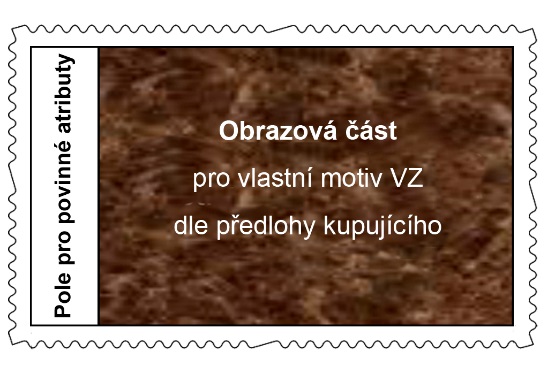     kombinace VZ na výšku (V) a na šířku (Š) v jednom ZS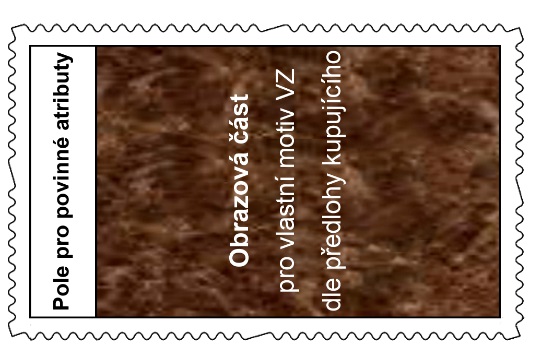 Specifikujte nominální hodnotu, orientaci (formát) a názvy – motivy Vlastních známek, které budou vytištěny ve ZS:*) Z – obraz VZ na „zrcadlo“, SN – obraz VZ na „spad“, SP – obraz VZ na „spad" s přesahem až k perforaci Přiložte všechny digitální předlohy motivů Vlastních známek, tzv. obrazovou část vlastního motivu VZ, která bude vytištěna na ploše v obrazové části VZ. ZS budou zhotoveny výhradně podle digitální předlohy. Kupující se zavazuje do obrazové části individuálního motivu VZ zakomponovat rok jejího vydání. Nebude-li tento údaj předloha obsahovat, Prodávající si vyhrazuje právo rok vydání do obrazové části doplnit. Podrobné podmínky viz Obchodní podmínky. Specifikujte motivy informačních polí, které budou vytištěny na vnější straně ZS:Specifikujte pozice, na kterých budou příslušné motivy Vlastních známek vytištěny na vnitřní straně ZS (dle číslování jednotlivých motivů uvedených v předešlém odstavci 5  této objednávky):Vnitřní strana ZS:Vnější strana ZS:V objednávce je možné zvolit pouze jeden typ úpravy vnitřní a vnější strany ZS a jedno rozložení jednotlivých motivů na ZS. V tomto rozložení bude vytištěn celý počet objednaných ZS.K objednávce přiložte digitální předlohu informačního pole s motivy, které budou vytištěny na ploše označené jako přední a zadní informační pole. Maximální velikost předního pole je 122 x 79 mm, maximální velikost zadního pole je 106 x 79 mm.Způsob a místo dodání (zaškrtněte – jedná se o povinný údaj):                                                                                   osobně – na pracovišti specializovaného útvaru Postfila. Za Kupujícího jsou k převzetí Vlastních známek oprávněny statutární orgány, oprávněné osoby uvedené v následující tabulce, či osoby, kterým Kupující udělil plnou moc v souladu s bodem 5.1 Obchodních podmínek poštou – formou cenného balíku na adresu kupujícího viz odst. 2. této objednávky, nebo na adresu:    ……….………..………………………………………….………………………………………………………….………..………………………………………….…………………………………………………  	Cena je konečná a obsahuje veškeré náklady související s výrobou i dodáním.Kupní cena Na základě této objednávky vystaví Prodávající proformafakturu na kupní cenu objednaných Vlastních známek. Kupující bere na vědomí, že cena jednoho ZS je dána součtem nominálních hodnot známek na jednom ZS (bez DPH) a ceny za personalizaci jednoho ZS (vč. DPH) v závislosti na množství odběru a počtu použitých motivů, nominální hodnotě a orientaci VZ. Kompletní ceník za služby prodeje Vlastních známek tvoří přílohu č.1 Obchodních podmínek pro Vlastní známky. Doručením proformafaktury Prodávající potvrzuje přijetí objednávky. Kupující se zavazuje na základě promofaktury zaplatit Prodávajícímu kupní cenu za Vlastní známky jedním ze způsobů uvedeném v odst. 11 níže a to ve lhůtě 30 kalendářních dnů. Nebude-li kupní cena za Vlastní známky zaplacena ve lhůtě dle předešlého odstavce, Prodávající bude na objednávku nahlížet, jako by nebyla učiněna. Za okamžik zaplacení se považuje okamžik připsání dané kupní ceny na účet prodávajícího, resp. okamžik zaplacení kupní ceny na pracovišti specializovaného útvaru Postfila. Způsob platby – platba VŽDY předem na základě proformafaktury – NE na dobírku (zaškrtněte – jedná se o povinný údaj):    poštovní poukázkou na účet prodávajícího (č.ú.134472054/0300), variabilní symbol dle vystavené proformafaktury, konst. symbol 379. Jméno uvedené na poštovní poukázce se musí shodovat se jménem kupujícího.     převodem na účet prodávajícího (č.ú.134472054/0300), variabilní symbol dle vystavené proformafaktury, konst. symbol 308. Pokud se název účtu neshoduje se jménem kupujícího, vypište název, či číslo účtu pro identifikaci:.……………………………………………………………………………………    v hotovosti pouze u prodávajícího na pracovišti specializovaného útvaru Postfila.Prohlášení kupujícíhoKupující prohlašuje, že jím požadovaný motiv Vlastní známky není v rozporu s právními předpisy České republiky a garantuje, že požadovaný motiv Vlastní známky neporušuje osobnostní práva vyobrazených osob, resp., že kupující získal souhlas všech vyobrazených osob, resp. získal veškerá oprávnění a licence k použití požadovaného motivu Vlastní známky ve smyslu článku 3.1.7 – 3.1.9, Obchodních podmínek pro účely použití na Vlastní známky a ZS a pro účely zpřístupnění, resp. použití Prodávajícím ve smyslu čl. 12.3 níže. Ukáže-li se prohlášení kupujícího dle předchozího odstavce jako nepravdivé, Kupující nese vůči Prodávajícímu a vůči třetím osobám veškerou odpovědnost za škody a jiné následky, vzniklé v důsledku vytištění a použití jím požadovaného motivu(-ů) na Vlastní známky a ZS.Kupující tímto dává souhlas Prodávajícímu s použitím motivů VZ a vyobrazení ZS či jeho části v přehledu vydaných Vlastních známek vedeném na internetových stránkách Prodávajícího (dále též jako „přehled“) a dále se zpřístupněním VZ a ZS či jeho části široké veřejnosti zejména pro účely muzejní, vědecké, badatelské, filatelistické či jiné obdobné nevýdělečné činnosti. Kupující stanovuje pro účel zařazení do přehledu vydaných Vlastních známek, vedeném na internetových stránkách Prodávajícího:název ZS Vlastní známky ……………………………………..……………….………………………………………….. Datum vydání (určuje Prodávající)….……….….……….……   Kupující zaškrtnutím tohoto pole žádá v souladu s bodem 4.1.6 Obchodních podmínek o rozšíření dat v přehledu vydaných Vlastních známek vedeném na internetových stránkách Prodávajícího o kontaktní údaje a informace o prodeji, umožňující zpřístupnit nabídku Vlastních známek pro obchodní účely, což potvrzuje svým podpisem v tomto odstavci níže.Kupující stanovuje pro doplnění přehledu: údaje:	  viz Kupující  jiné: ……………………………………...……………………………………………………………….………Informace o prodeji: ………...……………………………………………………….…………….………Žádám o rozšíření přehledu o údaje dle bodu 12.5.1 a 12.5.2 a tuto žádost zde výslovně podepisuji:……………………………….Pokud se zde kupující nepodepíše, pak platí, že o doplnění přehledu Kupující nežádá.Kupující prohlašuje, že se řádně seznámil s Obchodními podmínkami a souhlasí s nimi, což potvrzuje vlastnoručním podpisem této vyplněné objednávky:  je nutno vyplnit všechny povinné údaje, jinak se objednávka nepovažuje za řádně vyplněnou a bude odeslána zpět na adresu kupujícího za platný podpis se nepovažuje podpis naskenovaný, a proto není možno objednávat e-mailemnebude-li objednávka opatřena platným podpisem, bude považována za neplatnou a bude odeslána zpět na adresu kupujícího  Kupující zaškrtnutím tohoto pole souhlasí s použitím motivů z TL a ZS v rámci vlastní propagace VZ Prodávajícím.V ........................................  dne .................................      Kupující……………………………………Ulice,        číslo popisné:Ulice,        číslo popisné:Obec:PSČ:IČO:DIČ:Tel:Fax.:E-mail kontaktní osoby kupujícího:Počet objednaných ZS (min. počet je 1 250 ks ZS)Součet všech nominálních hodnot známek v jednom ZSCelkový počet motivů známek v jednom ZS *)Č.Název Vlastní známky (označení motivu)Nominální hodnotaOrientace VZ (V nebo Š)Obraz VZ:Z, SN, SP*)Katalogové číslo(doplní prodávající)12345678Č.Info poleOznačení motivu aPředníbZadníIIIIIIIVABZadní informační polebPřední informační poleaSeznam osob oprávněných k osobnímu převzetí Vlastních známek
na pracovišti specializovaného útvaru PostfilaSeznam osob oprávněných k osobnímu převzetí Vlastních známek
na pracovišti specializovaného útvaru PostfilaJméno a příjmení:Bydliště:Číslo OP:Jméno a příjmení:Bydliště:Číslo OP: